国家注册数据安全治理专业人员CISP-DSG认证培训班培训收益此证书专门针对从事数据安全治理相关工作的网络安全工作人员，对其进行数据安全治理过程管理、数据安全技术体系设计、数据安全管理体系设计的基本知识和能力培训。CISP-DSG 认证培训是中国信息安全测评中心开发的针对数据安全人才的培养认证，是业界首个针对数据安全治理方向的认证培训。1、针对企业：从决策层到技术层，从业务部门到IT部门，从管理制度到技术支撑，数据安全治理人才需求贯穿企业 各个部门；企业在建设自身数据安全能力时，离不开数据安全专业人员能力建设。2、针对个人：具备数据安全治理过程管理、数据安全技术体系设计、数据安全管理体系设计的基本知识和能力；CISP-DSG是我国目前唯一的国家级数据安全治理专业人员资质认证项目。持证人员将藉此获得个人职业生涯的重要资质；持证人员所在组织的市场竞争力、社会公信力显著增强。CISP介绍注册信息安全专业人员-数据安全治理专业人员，英文为Certified Information Security Professional - Data Security Governance，简称 CISP-DSG。证书持有人员主要从事数据安全治理相关工作，具有数据安全治理过程管理、数据安全技术体系设计、数据安全管理体系设计的基本知识和能力。 CISP-DSG由中国信息安全评测中心负责能力评估与资质审核，结合我国网络基础设施和重要信息系统安全保障的实际需求，以知识体系的全面性和实用性为原则，明确规定了数据安全治理人员应当掌握的知识要点。组织形式指导单位：中国信息安全测评中心主办单位：北京中培伟业管理咨询有限公司培训对象1、企业信息安全负责人、信息安全管理人员、数据管理人员、安全监管人员；2、数据安全部门工作人员、大数据部门的工作人员、数据信息使用者；3、风险管理人员、安全审计人员、运维人员、技术支持人员等。日程安排在整个注册信息安全专业人员-数据安全治理专业人员（CISP-DSG）的知识体系结构中，共包括信息安全知识、数据安全基础知识、数据安全技术体系、数据安全治理及保障体系这四个知识类，每个知识类根据其逻辑划分为多个知识体，每个知识体包含多个知识域，每个知识域由一个或多个知识子域组成。CISP-DSG 知识体系结构共包含四个知识类，分别为：⚫ 信息安全知识：主要包括信息安全保障、信息安全评估、网络安全监管、信息安全支撑技术相关的知识。⚫ 数据安全基础体系：主要包括结构化数据应用、非结构化数据应用、大数据应用、数据安全基础相关的技术知识。⚫ 数据安全技术体系：主要包括数据防泄露技术、数据库安全技术、数据可用性保障技术、大数据安全防护技术相关知识和实践。⚫ 数据安全治理与保障体系：主要包括数据安全治理与保障框架、数据安全管理要求、数据安全评估、数据安全策略要求、数据安全技术要求、数据安全合规评测相关技术知识和实践。授课教师为CISP-DSG考试中心课程研发专家。课程体系严格遵照中国信息安全测评中心的课程大纲要求，具体培训课程设置如下：授课专家樊老师  二十年IT职业培训生涯，9000学时授课经历，国内IT培训金牌讲师。为国内多个行业进行项目管理、网络安全及数据库课程培训，全国巡讲上百场。袁老师 信息安全架构设计、体系规划、12年网络安全工作经验，15年讲师经验，曾就职于天津电信，神州数码公司，国家注册信息安全专家（CISSP和CISP)，中培金牌讲师。王老师 十二年信息安全领域工作经验，具有丰富的教学和实践经验，拥有安全领域多项资质认证，如CISI\CISP\CISAW\CISSP\CISA\Security+等，现任北京某大型企业的信息安全总监。考试及取证CISP-DSG考试题型均为单项选择题，共 100 题，每题 1 分，得到 70 分以上（含 70分）为通过。考试时间为120分钟，笔试，采用机读答题卡涂卡形式答卷。CISP考试由中国信息安全测评中心组织实施，考试合格后可获得由中国信息安全测评中心颁发的“国家注册数据安全管理专业人员CISP-DSG认证"证书。注：CISP-DSG申请学员无学历与工作经历要求，可直接报考。培训费用培训费：9600元/人（含培训费6600元、考试费3000元、注册服务费、注册年金等）。需提前提交的材料：1．个人近期免冠2寸白底深色照片2张（后面标注姓名，不粘贴）；2．身份证（正反面复印在一张纸上）复印件l份（务必清晰）；3．学历、学位证明复印件l份；4．“注册信息安全人员考试及注册申请表”纸质盖章版1份。报名回执《CISP-DSG注册数据安全管理专业人员》联系方式联系人：方老师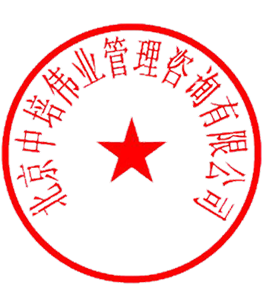 手  机（微信）：13910781835QQ：1808273142邮 箱：1808273142@qq.com二〇二二年一月一日注册数据安全治理认证CISP-DSG证书样例：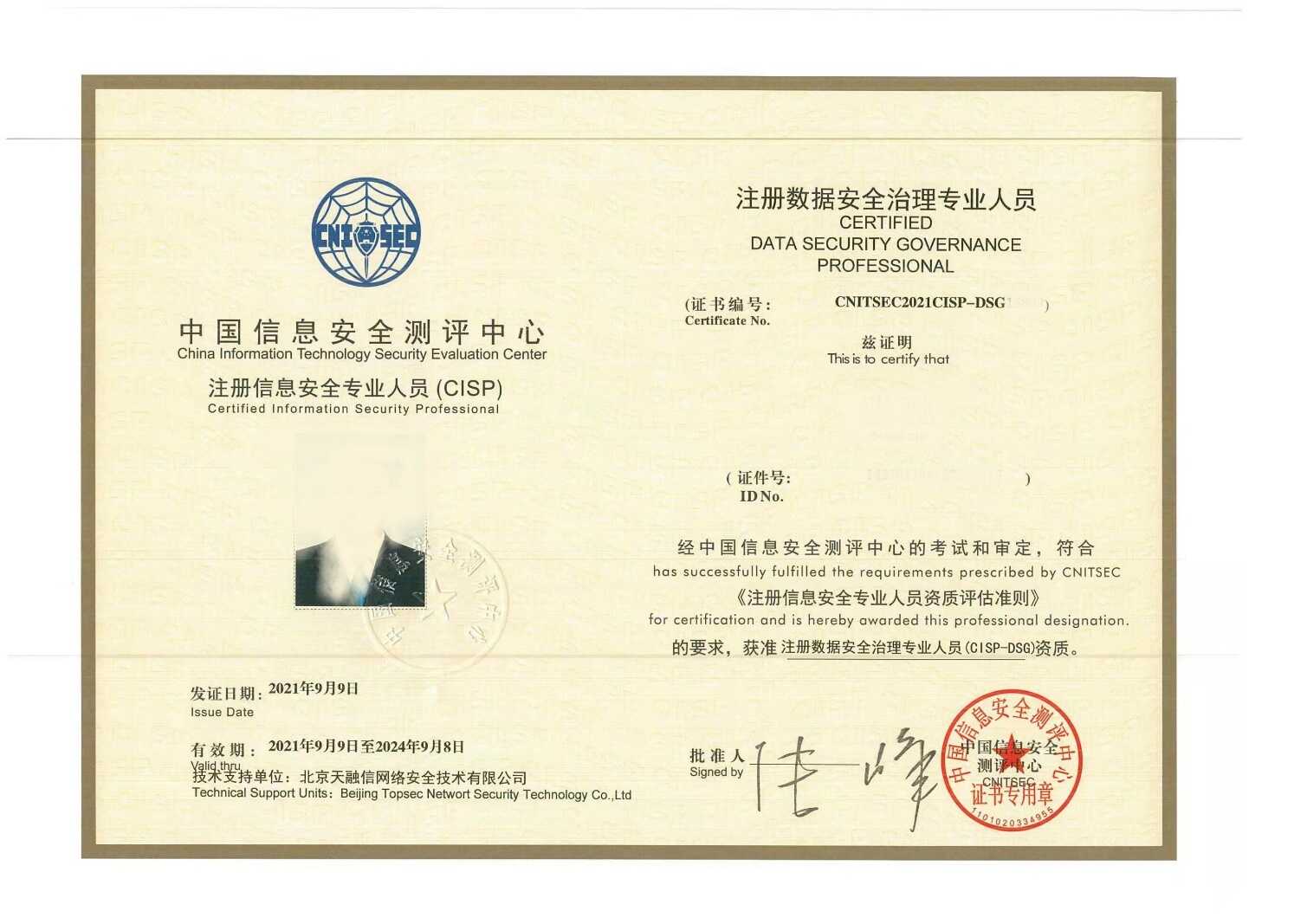 培训地点北京（直播）北京（直播）培训地点 5月21-26日9月待定培训方式线下面授+网络直播 线下面授+网络直播 增值服务1.参加线下面授课程，可享受视频回放免费学一年；2.参加在线直播课程，可享受视频回放免费学一年；3.提前缴费即可开通录播视频超前学习。1.参加线下面授课程，可享受视频回放免费学一年；2.参加在线直播课程，可享受视频回放免费学一年；3.提前缴费即可开通录播视频超前学习。备注本课程全国常年开班，如部分地区课程已结束，请致电： 方老师13910781835 （微信同号）QQ：1808273142 咨询最新培训课程!也可通过录播视频在线学习！此课程也提供企业内训，欢迎咨询！本课程全国常年开班，如部分地区课程已结束，请致电： 方老师13910781835 （微信同号）QQ：1808273142 咨询最新培训课程!也可通过录播视频在线学习！此课程也提供企业内训，欢迎咨询！时间课程名称课程内容第一天信息安全保障信息安全保障基础安全保障框架模型第一天信息安全支撑技术密码学身份鉴别访问控制第二天信息安全监管网络安全法律体系建设网络安全国家政策网路安全道德准则信息安全标准第二天信息安全评估信息安全评估基础信息安全评估实施第三天数据安全基础结构化数据应用非结构化数据应用大数据应用数据安全基础第三天数据安全治理数据安全治理与保障框架数据安全管理要求第四天数据安全评估数据安全风险评估第四天数据安全策略数据安全策略要求数据安全技术要求数据安全运营要求数据安全合规测评要求第五天数据安全技术数据防泄漏技术数据库安全技术第五天数据安全技术数据可用性保障技术大数据安全防护技术单位名称（开发票名称）快递地址邮编邮编联 系 人电话电话Email学员姓名邮箱联系电话 联系电话 培训地点（培训方式）培训地点（培训方式）是否住宿汇  款方  式户  名：北京中培伟业管理咨询有限公司开户行：北京农村商业银行卢沟桥支行营业部帐号：0203 0101 0300 0033 172户  名：北京中培伟业管理咨询有限公司开户行：北京农村商业银行卢沟桥支行营业部帐号：0203 0101 0300 0033 172户  名：北京中培伟业管理咨询有限公司开户行：北京农村商业银行卢沟桥支行营业部帐号：0203 0101 0300 0033 172户  名：北京中培伟业管理咨询有限公司开户行：北京农村商业银行卢沟桥支行营业部帐号：0203 0101 0300 0033 172户  名：北京中培伟业管理咨询有限公司开户行：北京农村商业银行卢沟桥支行营业部帐号：0203 0101 0300 0033 172户  名：北京中培伟业管理咨询有限公司开户行：北京农村商业银行卢沟桥支行营业部帐号：0203 0101 0300 0033 172发票信息：单位名称：     统一社会信用代码： 开户银行：       账号：               地址：        电话：单位名称：     统一社会信用代码： 开户银行：       账号：               地址：        电话：单位名称：     统一社会信用代码： 开户银行：       账号：               地址：        电话：单位名称：     统一社会信用代码： 开户银行：       账号：               地址：        电话：单位名称：     统一社会信用代码： 开户银行：       账号：               地址：        电话：单位名称：     统一社会信用代码： 开户银行：       账号：               地址：        电话：